Печатное средство массовой информации муниципального образования «Муки-Каксинское»ПОСТАНОВЛЕНИЕот 21 января 2019 г.                                                                                                                                                                                                 № 2        	с.Муки-КаксиОб утверждении Плана мероприятий по противодействию коррупции в муниципальном образовании «Муки-Каксинское» на 2019 годВ целях дальнейшего совершенствования системы противодействия коррупции в муниципальном образовании «Муки-Каксинское», обеспечения защиты прав и законных интересов граждан от угроз, связанных с коррупцией, обеспечения эффективности деятельности органов местного самоуправления, лиц, замещающих муниципальные должности и муниципальных служащих, и в соответствии с Федеральным законом от 25 декабря 2008 года N 273-ФЗ «О противодействии коррупции», Законом Удмуртской Республики от 20 сентября 2007 года N 55-РЗ «О мерах по противодействию коррупционным проявлениям в Удмуртской Республике»  Администрация        муниципального      образования      «Муки-Каксинское»       ПОСТАНОВЛЯЕТ:1. Утвердить прилагаемый План мероприятий по  противодействию коррупции в муниципальном образовании «Муки-Каксинское» на 2019 год.2. Опубликовать настоящее Постановление на официальном сайте МО «Сюмсинский район» (www.sumsi-adm.ru).3. Контроль за исполнением настоящего Постановления оставляю за собой.Глава муниципального образования«Муки-Каксинское»                                                                                                                                                        А.П. Сидорова	УТВЕРЖДЕНОПостановлением Администрациимуниципального образования«Муки-Каксинское»от 21.01.2019 года № 2  План  мероприятий по противодействию коррупции в муниципальном  образований «Муки-Каксинское» на 2019 годПОСТАНОВЛЕНИЕот 30 января 2019 г.                                                                                                                                                                                                 № 3        	с.Муки-КаксиОб утверждении Плана мероприятий по благоустройству территории муниципального образования «Муки-Каксинское» на 2019 год.В соответствии с Федеральным законом от 6 октября 2003 года №131-ФЗ «Об общих принципах организации местного самоуправления в Российской Федерации», Уставом муниципального образования «Муки-Каксинское», Правилами благоустройства территории муниципального образования «Муки-Каксинское», утвержденными решением Совета депутатов муниципального образования «Муки-Каксинское» от 22 января 2018 года № 61,Администрация        муниципального      образования      «Муки-Каксинское»       ПОСТАНОВЛЯЕТ:1. Утвердить план мероприятий по благоустройству территории муниципального образования «Муки-Каксинское» на 2019 год.2. Опубликовать настоящее Постановление на официальном сайте МО «Сюмсинский район».3. Контроль за исполнением настоящего Постановления оставляю за собой.Глава муниципального образования«Муки-Каксинское»                                                                                                                                                         А.П. Сидорова	УТВЕРЖДЕНОПостановлением Администрациимуниципального образования«Муки-Каксинское»от 30.01.2019 года № 3  План  мероприятий по благоустройству территории муниципального образования «Муки-Каксинское» на 2019 годПОСТАНОВЛЕНИЕот 06 февраля 2019 г.                                                                                                                                                                                           № 4        	с. Муки-КаксиОб утверждении графика движения специальной техники по населенным пунктах, входящим в состав муниципального образования «Муки-Каксинское» для сбора твердых коммунальных отходов, крупногабаритных отходов.Руководствуясь Федеральным законом от 06 октября 2003 года № 131-ФЗ «Об общих принципах организации местного самоуправления в Российской Федерации», в соответствии с пунктом 4 статьи 13.4 Федерального закона от 24 июня 1998 года № 89-ФЗ «Об отходах производства и потребления», Постановлением Правительства Удмуртской Республики № 435 от 08.11.2017 года «Об утверждении Порядка сбора твердых коммунальных отходов (в том числе их раздельного сбора) на территории Удмуртской Республики», рассмотрев протест Прокуратуры Сюмсинского района, руководствуясь Уставом муниципального образования «Муки-Каксинское»,Администрация        муниципального      образования      «Муки-Каксинское»       ПОСТАНОВЛЯЕТ:1.Утвердить прилагаемый график движения специальной техники по населенных пунктах, входящим в состав муниципального образования «Муки-Каксинское» для сбора твердых коммунальных отходов, крупногабаритных отходов.2. Постановление № 57 от 24.12.2018 года «Об  утверждении мест (площадок) накопления и график вывоза твердых коммунальных отходов в населенных пунктах муниципального образования «Муки-Каксинское» считать утратившим силу.3. Контроль за исполнением данного постановления оставляю за собой.Глава муниципального образования«Муки-Каксинское»                                                                                                                                                       А.П. СидороваПОСТАНОВЛЕНИЕот 28 февраля 2019 г.                                                                                                                                                                                              № 5        	с. Муки-КаксиОб утверждении реестра муниципальных услуг, предоставляемых Администрацией муниципального образования «Муки-Каксинское»Руководствуясь Федеральным законом от 27 июля 2010 года № 210-ФЗ «Об организации местного предоставления государственных и муниципальных услуг», Федеральным законом от 6 октября 2003 года № 131-ФЗ «Об общих принципах организации местного самоуправления в Российской Федерации», руководствуясь Уставом муниципального образования «Муки-Каксинское», в целях повышения эффективности реализации административной реформыАдминистрация        муниципального      образования      «Муки-Каксинское»       ПОСТАНОВЛЯЕТ:1.Утвердить прилагаемый реестр муниципальных услуг, предоставляемых Администрацией муниципального образования «Муки-Каксинское».2. Постановление № 31 от 29.08.2012 года «Об  утверждении реестра муниципальных услуг» считать утратившим силу.3. Опубликовать настоящее Постановление на официальном сайте МО «Сюмсинский район» в подразделе муниципальное образование «Муки-Каксинское».4. Контроль за исполнением данного постановления оставляю за собой.Глава муниципального образования«Муки-Каксинское»                                                                                                                                                         А.П. СидороваУТВЕРЖДЕНПостановлением Администрации муниципального образования «Муки-Каксинское» от 28.02.2019 г. № 5Реестр муниципальных услуг, предоставляемых Администрацией муниципального образования «Муки-Каксинское»ПОСТАНОВЛЕНИЕот 07 марта 2019 г.                                                                                                                                                                                                   № 7         	с. Муки-КаксиНа основании Протеста Прокурора Сюмсинского района и в целях приведения в соответствии с действующим законодательством,Администрация муниципального образования «Муки-Каксинское»  ПОСТАНОВЛЯЕТ: 1. Внести в Постановление Администрации муниципального образования «Муки-Каксинское» от 18.12.2018 № 53 «Об администрировании доходов бюджета муниципального образования «Муки-Каксинское» следующее изменение,- Пункт 1 считать утратившим силу.2. Настоящее постановление вступает в действие с 1 января 2019 года.3. Опубликовать настоящее Постановление на официальном сайте Сюмсинского района в подразделе муниципальное образование «Муки-Каксинское».4.Контроль за исполнением настоящего постановления оставляю за собой.Глава муниципального образования	«Муки-Каксинское»                                                                                                                                                              А.П. СидороваПОСТАНОВЛЕНИЕот 16 января 2019 г.                                                                                                                                                                          № 1                                                                      с. Муки-Какси В соответствии со ст. 4 Федерального закона 114-ФЗ от 25.07.2002 г. «О противодействии экстремистской деятельности», п.7.1 ч.1 ст. 14 Федерального закона 131-ФЗ от 06.10.2003 «Об общих принципах организации местного самоуправления в Российской Федерации,  со статьей 5 Федерального закона от 25.07.2002 № 114-ФЗ  «О противодействии экстремистской деятельности», Федеральным законом от 06.03.2006 № 35-ФЗ «О противодействии терроризму»,  руководствуясь Уставом муниципального образования «Муки-Каксинское», в целях   профилактики противодействия терроризма и экстремизма, ПОСТАНОВЛЯЮ:1. Утвердить прилагаемый план мероприятий по профилактике противодействия терроризма и экстремизма на территории муниципального образования «Муки-Каксинское».2. Опубликовать настоящее Постановление на официальном сайте МО «Сюмсинский район» (www.sumsi-adm.ru).3. Контроль за исполнением настоящего постановления оставляю за собой.Глава муниципального образования«Муки-Каксинское»                                                                                                                                                                            А. П. СидороваУТВЕРЖДЁН ПостановлениемГлавы муниципального образования «Муки-Каксинское»от 16 января 2019 г. № 1План мероприятий по профилактике противодействия терроризма и экстремизма на территории муниципального образования «Муки-Каксинское»ПОСТАНОВЛЕНИЕот 12 февраля 2019 г.                                                                                                                                                                                             № 2          	с. Муки-КаксиО подготовке к осуществлению мероприятий по безаварийному пропуску паводковых вод в 2019 году на территории муниципального образования «Муки-Каксинское» В соответствии с Федеральным законом от 06 октября 2003 года № 131-ФЗ «Об общих принципах организации местного самоуправления в Российской Федерации», Федеральным законом от 21 декабря 1994 года № 68 – ФЗ «О защите населения и территорий от чрезвычайных ситуаций природного и техногенного характера», Федеральным законом от 21 июля 1997 года № 117-ФЗ «О безопасности гидротехнических сооружений», Приказом Федеральной службы по экологическому, технологическому и атомному надзору от 28.06.2016 № 250, распоряжением Правительства Удмуртской Республики от 28 ноября 2005 года № 1140-р «О ежегодной подготовке водохранилищ, прудов и накопителей жидких отходов к пропуску весеннего половодья», в целях обеспечения безопасности эксплуатации искусственных водоемов (прудов) и обеспечению безаварийного пропуска весеннего паводка на территории муниципального образования «Муки-Каксинское», руководствуясь Уставом муниципального образования «Муки-Каксинское», Администрация        муниципального      образования      «Муки-Каксинское»       ПОСТАНОВЛЯЕТ:1. Утвердить состав паводковой комиссии по чрезвычайным ситуациям и пожарной безопасности Администрации муниципального образования «Муки-Каксинское» (Приложение № 1).2. Утвердить План мероприятий по подготовке территории муниципального образования «Муки-Каксинское» к безаварийному прохождению весеннего паводка в 2019 году (Приложение № 2).3. Контроль за исполнением настоящего Постановления оставляю за собой.Глава муниципального образования«Муки-Каксинское»                                                                                                                                                       А.П. СидороваПриложение № 1к постановлению Главы муниципального образования «Муки-Каксинское»       от 12.02.2019 года № 2   СОСТАВпаводковой комиссии по чрезвычайным ситуациям и пожарной безопасности Администрации муниципального образования «Муки-Каксинское»Приложение № 2к постановлению Главы муниципального образования «Муки-Каксинское»       от 12.02.2019 года № 2  П Л А Нмероприятий по подготовке территории муниципального образования «Муки-Каксинское» к безаварийному прохождению весеннего паводка в 2019 годуПОСТАНОВЛЕНИЕот 18 марта 2019 г.                                                                                                                                                                             № 3с. Муки-КаксиВ соответствии с Положением о Порядке организации и проведения публичных слушаний в муниципальном образовании «Муки-Каксинское», утвержденным решением Совета депутатов муниципального образования «Муки-Каксинское» от 14.02.2017 г. № 25, руководствуясь Уставом муниципального образования «Муки-Каксинское», ПОСТАНОВЛЯЮ:1. Провести 01 апреля 2019 года в 13.00 ч. в здании Администрации муниципального образования «Муки-Каксинское»,   находящейся по адресу: УР, Сюмсинский район, с. Муки-Какси, ул. Колхозная, 13в/1,  публичные слушания  по проекту отчета об исполнении бюджета муниципального образования «Муки-Каксинское» за 2018 год.2. Информацию о форме, времени, месте и теме  слушаний, а также порядок ознакомления  опубликовать на официальном сайте Администрации муниципального образования «Сюмсинский район» в подразделе муниципальное образование «Муки-Каксинское».3. Контроль за исполнением настоящего постановления оставляю за собой.Глава муниципального образования«Муки-Каксинское»                                                                                                                                                                             А. П.СидороваРЕШЕНИЕО внесении изменений в решение Совета депутатов муниципального образования «Муки-Каксинское» от 25 декабря 2018 года № 102 «О бюджете муниципального образования «Муки-Каксинское » на 2019 год и на плановый период 2020 и 2021 годов » Принято Советом депутатовмуниципального образования                                                                                                                                   12 марта 2019 года«Муки-Каксинское»В соответствии с пунктом 3 статьи 46 Устава муниципального образования «Муки-Каксинское»,Совет депутатов муниципального образования «Муки-Каксинское» РЕШАЕТ: 1. Внести в решение Совета депутатов муниципального образования «Муки-Каксинское» от 25 декабря 2018 года № 102 «О бюджете муниципального образования «Муки-Каксинское» на 2019 год и на плановый период 2020 и 2021 годов» следующие изменения:1.1. Пункт 1 изложить в новой редакции:«1. Утвердить основные характеристики бюджета муниципального образования «Муки-Каксинское» на 2019 год:1) прогнозируемый общий объем доходов бюджета муниципального образования «Муки-Каксинское» на 2019 год согласно классификации доходов бюджетов Российской Федерации в сумме 3 789,4 тыс. рублей, в том числе объем безвозмездных поступлений в сумме 3 260,4 тыс. рублей из них объем межбюджетных трансфертов, получаемых из бюджета муниципального образования «Сюмсинский район», в сумме 687,0 тыс. рублей, согласно приложению 1 к настоящему решению;2) общий объем расходов бюджета муниципального образования «Муки-Каксинское» в сумме 3 909,9 тыс. рублей;3) верхний предел муниципального внутреннего долга муниципального образования «Муки-Каксинское» на 1 января 2020 года в сумме 0,0 тыс. рублей, в том числе верхний предел долга по муниципальным гарантиям муниципального образования «Муки-Каксинское» в сумме 0,0 тыс. рублей; 4) предельный объем муниципального долга муниципального образования «Муки-Каксинское» на 2019 год в сумме 0,0 тыс. рублей;5) дефицит бюджета муниципального образования «Муки-Каксинское» в сумме 120,5 тыс. рублей». 1.2. Дополнить пунктом 1.1. следующего содержания:«1.1. Утвердить прогнозируемый объем дополнительных доходов на 2019 год сверх сумм, установленных подпунктом 1 пункта 1 в сумме 310,8 тыс. рублей, согласно приложению 12 к настоящему решению». 1.3. Дополнить пунктом 8.1. следующего содержания:«8.1. Утвердить распределение расходов бюджета муниципального образования «Муки-Каксинское» в соответствии с ведомственной структурой расходов бюджета на 2019 год, согласно приложению 12 к настоящему решению, сверх сумм, установленных пунктом 8 настоящего решения».1.4. Дополнить пунктом 10.1. следующего содержания: «10.1. Утвердить распределение бюджетных ассигнований по разделам и подразделам, целевым статьям и видам расходов классификации расходов бюджета муниципального образования «Муки-Каксинское» на 2019 год, согласно приложению 13 к настоящему решению, сверх сумм, установленных пунктом 10 настоящего решения».1.5. Дополнить приложениями 12,13,14 следующего содержания: Приложение № 12к решению Совета депутатовмуниципального образования «Муки-Каксинское »от 25 декабря 2018 года № 102Прогнозируемый объем поступления дополнительных доходов на 2019 год, сверх сумм, установленных подпунктом 1 пункта 1тыс. руб.Приложение № 13к решению Совета депутатовмуниципального образования «Муки-Каксинское »от 25 декабря 2018 года № 102Распределение бюджетных ассигнований из бюджета муниципального образования «Муки-Каксинское» в соответствии с ведомственной структурой расходов бюджета на 2019 год, сверх сумм, установленных пунктом 8 настоящего решениятыс.руб.Приложение № 14к решению Совета депутатов, муниципального образования «Муки-Каксинское»от 25 декабря 2018 года № 102Распределение бюджетных ассигнований из бюджета муниципального образования «Муки-Каксинское» на 2019 год по разделам и подразделам, целевым статьям и видам расходов, сверх сумм, установленных пунктом 10. настоящего решениятыс.руб.2. Настоящее решение вступает в силу с момента его принятия и подлежит официальному опубликованию на официальном сайте муниципального образования «Сюмсинский район».Глава муниципального образования«Муки-Каксинское»	                                                                                                                                                                           А .П. Сидоровас. Муки-Какси12.03.2019 г.№ 2РЕШЕНИЕО рассмотрении Протеста Прокурора Сюмсинского района от 28.01.2019 № 41.2019 на Устав муниципального образования «Муки-КаксинскоеПринято Советом депутатовмуниципального образования                                                                                                                                 12 марта 2019 года«Муки-Каксинское»Рассмотрев протест Прокурора Сюмсинского района от 28.01.2019 № 41-2019, на основании  Устава муниципального образования «Муки-Каксинское», Совет депутатов муниципального образования «Муки-Каксинское» РЕШАЕТ: 1. Протест Прокурора Сюмсинского района от 28.01.2019 № 41-2019 на Устав муниципального образования «Муки-Каксинское» удовлетворить.2. Администрации муниципального образования «Муки-Каксинское» подготовить проект внесения изменений в Устав муниципального образования «Муки-Каксинское».3. Опубликовать настоящее решение на официальном сайте МО «Сюмсинский район» в подразделе муниципальное образование «Муки-Каксинское».Глава муниципального образования«Муки-Каксинское»	                                                                                                                                                                             А.П. Сидоровас. Муки-Какси12.03.2019 г.№ 5РЕШЕНИЕОб утверждении Положения о наказах избирателей депутатам Совета депутатов муниципального образования «Муки-Каксинское»Принято Советом депутатовмуниципального образования                                                                                                                                          22 марта 2019 года«Муки-Каксинское»В целях регулирования общественных отношений, связанных с обеспечением гарантий реализации прав граждан через избранных ими представителей, установления правовых основ выдвижения, учета и реализации наказов избирателей депутатам Совета депутатов муниципального образования «Муки-Каксинское»,	Совет депутатов муниципального образования «Муки-Каксинское» РЕШАЕТ: 1. Утвердить прилагаемое Положение о наказах избирателей депутатам Совета депутатов муниципального образования «Муки-Каксинское».2. Решение Совета депутатов муниципального образования «Муки-Каксинское» от 30.11.2018 г. № 100 «Об утверждении Положения о наказах избирателей депутатам Совета депутатов муниципального образования «Муки-Каксинское» считать утратившим силу.3. Опубликовать настоящее решение на официальном сайте МО «Сюмсинский район» в подразделе муниципальное образование «Муки-Каксинское».  Глава муниципального образования«Муки-Каксинское»	                                                                                                                                                                                    А.П. Сидоровас. Муки-Какси22.03.2019 г.№ 6                                                                                                  Приложение к решению                                                                                                            Совета депутатов муниципального образования «Муки-Каксинское»                                                                                           от 22.03.2019 № 6 ПОЛОЖЕНИЕО наказах избирателей депутатам Совета депутатовмуниципального образования «Муки-Каксинское»Настоящее Положение в целях регулирования общественных отношений, связанных с обеспечением гарантий реализации прав граждан через избранных ими представителей, устанавливает правовые основы выдвижения, учета и реализации наказов избирателей депутатам Совета депутатов муниципального образования «Муки-Каксинское» (далее - наказы).Статья 1. Наказы избирателей1. Наказами являются предложения, направленные кандидатам в депутаты Совета депутатов муниципального образования «Муки-Каксинское» (далее Совет депутатов) в ходе избирательной кампании, а также одобренные собраниями граждан, обладающими активным избирательным правом на территории соответствующего избирательного округа (далее - граждане), предложения, направленные депутатам Совета депутатов в период осуществления ими полномочий депутата Совета депутатов, имеющие общественно значимый характер и утвержденные Советом депутатов.2. Наказы являются одной из форм осуществления принадлежащей народу власти и участия граждан в управлении делами государства, способствуют развитию общественного самоуправления, гражданской инициативы, публичности и гласности в деятельности народного представительства, укреплению связей между избирателями и депутатами Совета депутатов, повышения ответственности депутатов Совета депутатов  перед избирателями.3. Целью наказов является повышение уровня и качества жизни населения муниципального образования «Муки-Каксинское» (далее- поселение).4. Предложения о наказах направляются депутату Совета депутатов, избранному по соответствующему одномандатному избирательному округу, или депутату Совета депутатов, избранному по избирательному округу в составе списка кандидатов, допущенного к распределению депутатских мандатов в р Совете депутатов, который поддерживает связь с избирателями соответствующей территории муниципального образования «Муки-Каксинское», определенной депутату Совета депутатов депутатской фракцией (далее - депутат Совета депутатов).Статья 2. Содержание наказов избирателейВ качестве наказов могут рассматриваться следующие предложения граждан:1) предложения, реализация которых относится к сфере деятельности органов местного самоуправления:а) по принятию и (или) изменению муниципальных правовых актов, в том числе по разработке и принятию муниципальных программ;б) предложения, которые связаны с реализацией вопросов местного значения, в том числе в следующих сферах: жилищно-коммунальное хозяйство, благоустройство и озеленение территории муниципального образования, транспорт, связь, образование, культура, работа с детьми и молодежью, развитие физической культуры и спорта, дорожная деятельность и охрана окружающей среды.Статья 3. Принципы организации работы с наказами избирателейОрганизация работы с наказами осуществляется в соответствии со следующими принципами:1) законность;2) обоснованность;3) реальность осуществления;4) гласность;5) широкое участие избирателей в выработке и внесении предложений о наказах;6) учет, обобщение и обязательность рассмотрения предложений о наказах;7) подотчетность и подконтрольность депутата Совета депутатов работе по реализации наказов;8) ответственность депутата Совета депутатов за реализацию принятых к реализации наказов.Статья 4. Порядок внесения предложений о наказах избирателей1. Предложения о наказах вносятся гражданами на собраниях.2. Наказы вносятся на собраниях граждан, в которых приняло участие не менее 20 граждан. В сельских населенных пунктах, где проживает менее 20 граждан, собрание проводится при условии участия в нем не менее половины граждан, проживающих в данном населенном пункте.3. Инициатором собрания может быть группа граждан численностью не менее 5 человек или депутат Совета депутатов.4. О предстоящем собрании граждан по внесению предложений о наказах инициаторы собрания извещают не позднее чем за 10 дней до дня его проведения депутата Совета депутатов (если депутат Совета депутатов не является инициатором проведения собрания), а также Главу муниципального образования «Муки-Каксинское».5. В работе собрания вправе принимать участие представители государственных органов, органов местного самоуправления, иных заинтересованных организаций.6. Депутат Совета депутатов, которому направляется предложение о наказе, имеет право на изложение своей позиции по соответствующему вопросу и ее обоснование.7. Собрание граждан обсуждает внесенные предложения о наказах исходя из их актуальности и общественной значимости, обоснованности и реальности осуществления. Решение об одобрении предложения о наказе принимается открытым голосованием большинством голосов присутствующих на собрании.8. На собрании ведется протокол, в котором указываются: дата и место проведения собрания, количество граждан, присутствующих на собрании, фамилии, инициалы, должности представителей государственных органов, органов местного самоуправления, иных заинтересованных организаций, краткое содержание выступлений участников собрания, связанных с предложениями о наказах, результаты голосования по указанным предложениям. Протокол подписывается председателем и секретарем собрания. В протоколе собрания должно быть указано, кому направляются предложения о наказах и их конкретное содержание. Протокол собрания в течение 10 дней со дня его проведения направляется председателем собрания депутату Совета депутатов.Статья 5. Особенности внесения предложений о наказах избирателей кандидатам в депутаты Совета депутатов1. Предложения о наказах вносятся гражданами кандидатам в депутаты Совета депутатов в ходе встреч  с избирателями в рамках проведения избирательной кампании.2. Предложения о наказах вносятся кандидату в депутаты  Совета депутатов в письменной форме. Предложение о наказе считается внесенным, если оно подписано не менее чем  50 гражданами.3. Предложения о наказах, направленные кандидату в депутаты Совета депутатов, не избранному в Совет депутатов, могут быть переданы избранному депутату Совета депутатов с его согласия для последующего включения в перечень предложений о наказах в порядке, установленном настоящим Положением.Статья 6. Предварительная оценка и рассмотрение предложений о наказах избирателей1. Депутат Совета депутатов на основании поступивших протоколов собраний и письменных обращений, предусмотренных статьей 5 настоящего Положения, осуществляет предварительную оценку и рассмотрение предложений о наказах.2. Предварительное рассмотрение и оценка поступивших предложений о наказах осуществляются депутатом Совета депутатов исходя из их законности, общественной значимости, обоснованности и реальности осуществления.Не подлежат включению в предварительный перечень наказов предложения о наказах, которые направлены на финансирование мероприятий, связанных с оказанием помощи коммерческим организациям и органам местного самоуправления.3. Предложения о наказах, которые соответствуют критериям, установленным частью 2 настоящей статьи, включаются депутатом Совета депутатов в предварительный перечень наказов по форме, установленной в приложении 1 к настоящему Положению. О включении предложения о наказе в предварительный перечень наказов депутат Совета депутатов информирует председателя собрания, на котором было одобрено указанное предложение.Депутат Совета депутатов вправе включить в предварительный перечень наказов не более 2 наказов.4. Предложения о наказах, которые не соответствуют критериям, установленным частью 2 настоящей статьи, по мотивированному решению депутата Совета депутатов не включаются в предварительный перечень наказов. О принятом решении с указанием мотивов его принятия депутат Совета депутатов письменно информирует председателя собрания, на котором было одобрено указанное предложение.5. Сформированный депутатом Совета депутатов предварительный перечень наказов направляется в Совет депутатов.6. В случае если реализация наказа потребует выделение средств из бюджета района, депутатом Совета депутатов к предварительному перечню наказов прилагается предварительный расчет необходимого объема финансирования за счет средств бюджета района как в целом по предварительному перечню наказов, так и по каждому наказу в отдельности.Статья 7. Сводный перечень наказов избирателей депутатам Совета депутатов1. На основании поступивших в Совет депутатов предварительных перечней наказов  президиумом Совета депутатов(далее- Президиум) формируется Сводный перечень наказов по форме, установленной в приложении 2 к настоящему Положению.2. В Сводный перечень наказов по мотивированному решению президиума Совета депутатов не включаются наказы, не соответствующие статье 2 настоящего Положения. О принятом решении с указанием мотивов его принятия письменно информирует соответствующего депутата Совета депутатов.3. Подготовленный  Президиумом   Сводный перечень наказов для рассмотрения и подготовки мотивированного заключения направляется в Администрацию муниципального образования «Муки-Каксинское».4. Мотивированное заключение по итогам рассмотрения Сводного перечня наказов представляется в президиум в течение 30 дней. В заключении отражаются целесообразность и возможность реализации наказа или содержатся мотивированные предложения о нецелесообразности и невозможности реализации наказа, а также иные замечания и предложения по вопросу реализации наказа.5. Мотивированные заключения, поступившие по итогам рассмотрения Сводного перечня наказов и содержащие замечания и предложения, подлежат рассмотрению Президиумом с участием представителей Администрации поселения, направивших мотивированное заключение.6. В случае если по итогам рассмотрения заключения, предусмотренного частью 5 настоящей статьи, между депутатом Совета депутатов и Администрацией поселениия, направившей заключение, не будет найдено взаимоприемлемое решение по вопросу реализации наказа, на который поступили замечания и предложения, указанный наказ по решению Президиума,  исключается из Сводного перечня наказов.7. По итогам рассмотрения мотивированных заключений, предусмотренных частью 5 настоящей статьи, Президиумом путем исключения наказов, предусмотренных частью 6 настоящей статьи, формируется и вносится на рассмотрение Совета депутатов в порядке, установленном Регламентом Совета депутатов муниципального образования «Муки-Каксинское», Перечень наказов на соответствующий год.Статья 8. Перечень наказов избирателей депутатам Совета депутатов1. Перечень наказов на соответствующий год формируется по отраслевому и территориальному (применительно к территории соответствующего муниципального образования и избирательного округа) признакам, рассматривается и утверждается Советом депутатов в порядке, установленном Регламентом Совета депутатов муниципального образования «Муки-Каксинское».2. Изменения в Перечень наказов вносятся Советом депутатов в соответствии со статьями настоящего Положения, определяющими порядок составления, рассмотрения и утверждения Перечня наказов.3. В случае досрочного прекращения полномочий Совета депутатов наказы указанному депутату не подлежат исключению из Перечня наказов, а передаются вновь избранному депутату Совета депутатов.4. Перечень наказов, утвержденный Советом депутатов, направляется в Администрацию муниципального образования «Муки-Каксинское».5. Перечень наказов, утвержденный Советом депутатов, подлежит официальному опубликованию (обнародованию).Статья 9. Сроки внесения и рассмотрения наказов избирателей1. Предварительный перечень наказов должен быть внесен депутатом Совета депутатов в порядке, предусмотренном статьей 6 настоящего Положения, в срок не позднее 1 апреля года, предшествующего очередному финансовому году.2. Сводный перечень наказов должен быть сформирован и направлен на рассмотрение в порядке, предусмотренном статьей 7 настоящего Положения, в срок не позднее 1 мая года, предшествующего очередному финансовому году.3. Решение Совета депутатов об утверждении Перечня наказов на соответствующий год должно быть принято в срок не позднее 1 июля года, предшествующего очередному финансовому году.4. Положения частей 1 - 3 настоящей статьи не применяются при внесении наказов, не предусматривающих выделение средств из бюджета района.Статья 10. Порядок реализации наказов избирателей1. Мероприятия по реализации наказов, входящих в Перечень наказов на соответствующий год, могут включаться в муниципальные программы.2. На основании Перечня наказов на соответствующий год Администрация формирует план мероприятий по реализации наказов, определяет должностных лиц, ответственных за реализацию наказов, сроков подготовки и принятия соответствующих решений и (или) правовых актов, а также предполагаемых объемов финансирования за счет средств бюджета района.3. План мероприятий по реализации наказов, предусмотренный 2 настоящей статьи, подлежит утверждению Главой муниципального образования «Муки-Каксинское» в течение 30 дней со дня поступления в Администрацию Перечня наказов на соответствующий год. План мероприятий по реализации наказов, утвержденный Главой муниципального образования «Муки-Каксинское», направляется в Совет депутатов.4. Наказы, не реализованные в соответствующем году, по решению Совета депутатов, могут быть включены в Перечень наказов на следующий год.Статья 11. Порядок финансирования реализации наказов избирателей1. Финансирование мероприятий по реализации наказов осуществляется за счет средств бюджета в пределах установленных в соответствии с законодательством Российской Федерации, законодательством Удмуртской Республики, нормативных правовых актов муниципального образования «Муки-Каксинское» расходных обязательств.2. Финансирование мероприятий по реализации наказов осуществляется:1) в отношении мероприятий, включенных в муниципальные программы, в порядке, установленном соответствующей программой;2) путем предоставления в соответствии с законодательством Российской Федерации и законодательством Удмуртской Республики межбюджетных трансфертов из бюджета поселения, района бюджетам муниципальных образований, образованных на территории Сюмсинского района.3) иными способами, предусмотренными законодательством Российской Федерации и законодательством Удмуртской Республики.3. Финансирование мероприятий по реализации наказов за счет средств бюджета поселения осуществляется в соответствии с бюджетным законодательством и законодательством о контрактной системе в сфере закупок товаров, работ, услуг для обеспечения государственных и муниципальных нужд.Статья 12. Порядок контроля за реализацией наказов избирателей1. Контроль за реализацией наказов избирателей осуществляют:1) Совет депутатов поселения;2) Администрация поселения (в части контроля за реализацией наказов структурными подразделениями  и их должностными лицами);3) Президиум Совета депутатов (в части осуществления текущего контроля за реализацией наказов);4) депутат Совета депутатов (в части осуществления контроля за реализацией наказов, включенных в Перечень наказов по предложению депутата Совета депутатов).2. Не позднее 1 мая текущего года Президиума  на основании представляемой в Совет депутатов информации Администрации поселения о реализации наказов  подготавливает ежегодный отчет о реализации наказов за прошедший год.Информация Администрации поселения о реализации наказов, предусмотренная настоящей частью, представляется в Совет депутатов не позднее 1 апреля текущего года.3. Ежегодный отчет о реализации наказов рассматривается и утверждается Советом депутатов одновременно с рассмотрением отчета об исполнении бюджета поселения за очередной финансовый год.Статья 13. Порядок информирования граждан о реализации наказов избирателейДепутаты Совета депутатов регулярно, но не реже одного раза в год, через средства массовой информации, на собраниях и встречах, а также иными способами информируют граждан о ходе реализации наказов.Мусор вывозится каждую 2 и 4 пятницу месяца.Календарь вывоза твердых бытовых отходов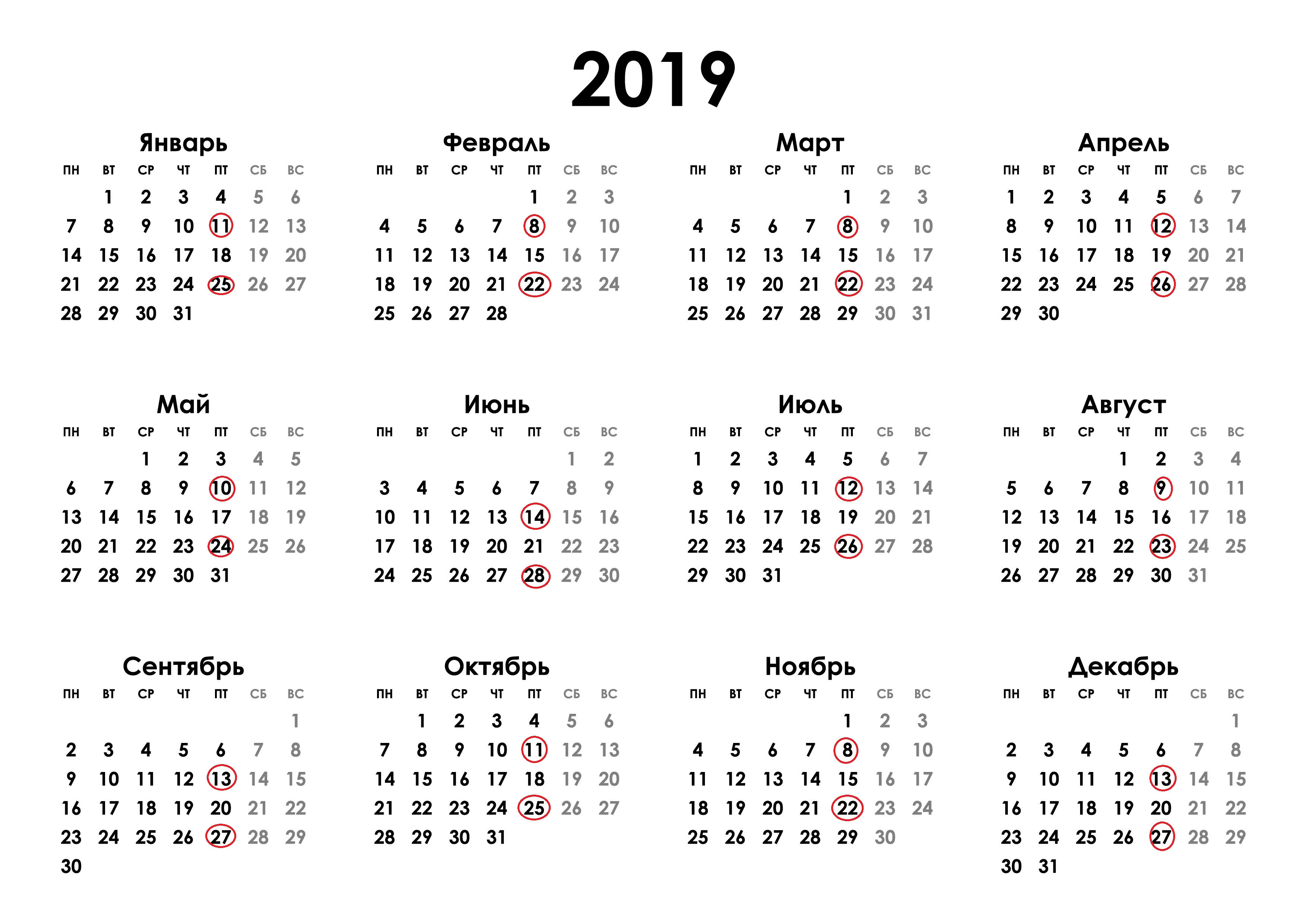 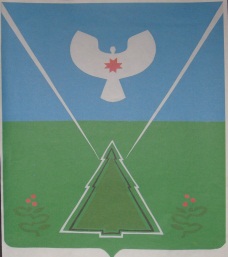                        НПА Администрации и Совета депутатов муниципального образования «Муки-Каксинское».                       НПА Администрации и Совета депутатов муниципального образования «Муки-Каксинское».                       НПА Администрации и Совета депутатов муниципального образования «Муки-Каксинское».Администрациямуниципального образования«Муки-Каксинское»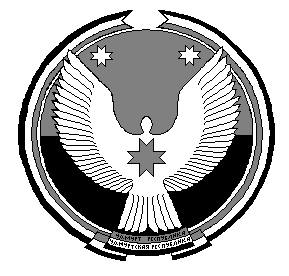  «Муки-Какси»муниципал кылдытэтлэнадминистрациез№ п/пМероприятияСрокИсполнителиИсполнители123441.Мониторинг изменений действующего законодательства в сфере противодействия коррупции. Своевременное внесение изменений в локальные нормативно-правовые акты в сфере противодействия коррупцииПостоянноПостоянноАдминистрация муниципального образования «Муки-Каксинское»2.Подготовка проектов нормативно-правовых актов по вопросам  реализации мероприятий настоящего Плана, касающихся антикоррупционной политикиВ течение 2019 годаВ течение 2019 годаАдминистрация муниципального образования «Муки-Каксинское»   3.Осуществление комплекса организационных, разъяснительных, и иных мер по соблюдению лицами, замещающими муниципальные должности и муниципальными служащими в муниципальном образовании «Муки-Каксинское» ограничений, запретов и исполнения обязанностей, установленных законодательством Российской Федерации в целях противодействия коррупции, в том числе направленных на формирование отрицательных отношений к коррупцииПостоянноПостоянноАдминистрация муниципального образования «Муки-Каксинское»   4.Предоставление сведений о доходах, расходах, об имуществе и обязательствах имущественного характера, лицами, замещающими   муниципальные должности и муниципальными служащими в муниципальном образовании «Муки-Каксинское». Обеспечение контроля за своевременностью представления указанных сведений.ЕжегодноЕжегодноАдминистрация муниципального образования «Муки-Каксинское»   5.Размещение (обновление) сведений о доходах, расходах, имуществе и обязательствах имущественного характера лиц, замещающих муниципальные должности и муниципальными служащими в муниципальном образовании «Муки-Каксинское».ЕжегодноАдминистрация муниципального образования «Муки-Каксинское»Администрация муниципального образования «Муки-Каксинское»6.Анализ сведений о доходах, расходах об имуществе и обязательствах имущественного характера, лиц, замещающих муниципальные должности и муниципальными служащими в муниципальном образовании «Муки-Каксинское».ЕжегодноАдминистрация муниципального образования «Муки-Каксинское»Администрация муниципального образования «Муки-Каксинское»7.Организация рассмотрения поступивших уведомлений муниципальных служащих о фактах их склонения к совершению коррупционных правонарушенийПо мере получения информацииАдминистрация муниципального образования «Муки-Каксинское»   Администрация муниципального образования «Муки-Каксинское»   8.Организация проверки соблюдения ограничений и запретов, требований о предотвращении и урегулировании конфликтов интересов, исполнения обязанностей, установленных Федеральным законом «О противодействии коррупции и другими федеральными законами лицами, замещающими муниципальные должности и муниципальными служащими в муниципальном образовании «Муки-Каксинское». По мере необходимостиАдминистрация муниципального образования «Муки-Каксинское»   Администрация муниципального образования «Муки-Каксинское»   9.Проведение проверки достоверности и полноты сведений о доходах, расходах, об имуществе и обязательствах имущественного характераПо мере необходимостиАдминистрация муниципального образования «Муки-Каксинское»   Администрация муниципального образования «Муки-Каксинское»   10.Организация проверки достоверности и полноты сведений, предоставляемых гражданином при поступлении на муниципальную службуВ течение  2019 годаАдминистрация муниципального образования «Муки-Каксинское»   Администрация муниципального образования «Муки-Каксинское»   11.Обеспечение формирования и подготовка кадрового резерва на муниципальной службе, для назначения на должности муниципальной службы преимущественно из числа лиц, включенных в кадровый резервВ течение  2019 годаАдминистрация муниципального образования «Муки-Каксинское»   Администрация муниципального образования «Муки-Каксинское»   12.Проведение антикоррупционной экспертизы муниципальных правовых актов и их проектовВ течение 2019 годаАдминистрация муниципального образования «Муки-Каксинское»Администрация муниципального образования «Муки-Каксинское»13.Размещение на официальном интернет-сайте муниципального образования «Сюмсинский район» в подразделе муниципальное образование «Муки-Каксинское» проектов нормативно-правовых актов органов местного самоуправления муниципального образования «Муки-Каксинское» для проведения независимой антикоррупционной  экспертизы. В течение 2019 годаАдминистрация муниципального образования «Муки-Каксинское»Администрация муниципального образования «Муки-Каксинское»14.Информационное взаимодействие с подразделениями правоохранительных органов по вопросам противодействия коррупцииПостоянноАдминистрация муниципального образования «Муки-Каксинское»Администрация муниципального образования «Муки-Каксинское»15.Организация приема обращений граждан о случаях коррупционных проявлений муниципальными служащими, работниками муниципальных учреждений и предприятийПостоянноАдминистрация муниципального образования «Муки-Каксинское»Администрация муниципального образования «Муки-Каксинское»16.Наполнение раздела «Противодействие коррупции» на официальном интернет-сайте муниципального образования «Сюмсинский район» в подразделе муниципальное образование «Муки-Каксинское»ПостоянноАдминистрация муниципального образования «Муки-Каксинское»Администрация муниципального образования «Муки-Каксинское»17.Проведение личного приема граждан Главой муниципального образования «Муки-Каксинское»По графику Глава муниципального образования «Муки-Каксинское»   Глава муниципального образования «Муки-Каксинское»   18.Размещение на официальном интернет-сайте муниципального образования «Сюмсинский район» в подразделе муниципальное образование «Муки-Каксинское» муниципальных правовых актов органов местного самоуправления муниципального образования «Муки-Каксинское» о жизнедеятельности района, правах и законных интересов жителей.В течение 2019 годаАдминистрация муниципального образования «Муки-Каксинское»Администрация муниципального образования «Муки-Каксинское»19. Приведение административных регламентов предоставления муниципальных услуг в соответствии с действующим законодательствомПо мере необходимостиАдминистрация муниципального образования «Муки-Каксинское»Администрация муниципального образования «Муки-Каксинское»20.Размещение на официальном интернет-сайте муниципального образования «Сюмсинский район» в подразделе муниципальное образование «Муки-Каксинское» актуальной информации об антикоррупционной деятельностиПо мере поступленияПо мере поступленияАдминистрация муниципального образования «Муки-Каксинское»21. Размещение на официальном интернет-сайте муниципального образования «Сюмсинский район» в подразделе муниципальное образование «Муки-Каксинское», в сети «Интернет» результатов деятельности органов местного самоуправления по вопросам противодействия коррупции, в том числе фактов привлечения должностных лиц к ответственности за совершение коррупционных проявленийПостоянноАдминистрация муниципального образования «Муки-Каксинское»Администрация муниципального образования «Муки-Каксинское»Администрациямуниципального образования«Муки-Каксинское» «Муки-Какси»муниципал кылдытэтлэнадминистрациез№ п/пНаименование  мероприятия	Срок  исполнения	Контроль по проводимым мероприятиям1Провести собрания граждан по вопросам соблюдения Правил содержания объектов благоустройства, организации уборки, обеспечения чистоты и порядка и соблюдения пожарной безопасности на территории сельского поселения До 15.04.2019 гАдминистрация поселения2Создать комиссию по  проведению  благоустройства  в  населенных пунктахДо 20.03.2019 гАдминистрация поселения3Провести  совещания  по благоустройству  территории  населенных пунктов с  руководителями  предприятий и организаций всех форм собственности.До 15.04.2019 гАдминистрация поселения4Размещение  на информационных стендах и библиотеке  информации по вопросам проведения благоустройства и озеленения населенных пунктов постоянноАдминистрация поселения, Муки-Каксинская библиотека5Провести рейды по улицам села с указанием конкретно частных домов, требующих ремонта заборов, уборки мусораДо 01.05.2019 гКомиссия благоустройству,старосты населенных пунктов	6Обрезка кустарника и вырубка сухостойных и угрожающих жизни деревьев.До 30.05.2019 гАдминистрация поселения7Побелка стволов здоровых деревьев 	До 09.05.2019 гАдминистрация поселения8Проведение месячников по санитарной очистке территорий30.04.2019 г-30.05.2019 г;01.09.2019 г-30.09.2019 гКомиссия по благоустройству, Старосты населенных пунктов9Уборка прибрежных зон прудов в населенных пунктахДо 27.05.2019 гКомиссия по благоустройству, Старосты населенных пунктов10Уборка мест захоронений, ремонт памятников	До 30.04.2019 гКомиссия по благоустройству,старосты населенных пунктов, Администрация поселения11Обновить указатели пожарных водоемов и пожарных гидрантовПо необходимостиАдминистрацияпоселения	12Произвести  уборку  территорий,  прилегающих  к  организациям, предприятиямДо 09.05.2019 гОрганизации, предприятия (по согласованию)13Провести  уборку  территорий, прилегающих  к  жилому  фонду  с  привлечением  населения,  (проведение  субботников)    	До 09.05.2019 гКомиссия по благоустройству, Старосты населенных пунктов14Организовать работу по уборке остатков сгоревших домов, строений, сооружений, упавших заборовДо 30.09.2019 гАдминистрацияпоселения	15Посадка деревьевДо 06.05.2019 гМКОУ «Муки-Каксинская ООШ» (по согласованию), Старосты населённых пунктов, Женский Клуб16Выявление и уборка очагов несанкционированных свалок.постоянноКомиссия по благоустройству, Администрация поселения17Противопожарная опашка населенных пунктовДо 30.05.2019 гАдминистрация поселения18Грейдирование грунтовых дорог в  с. Муки-Какси и ст. Сюрек 2 раза в годАдминистрация поселения19Объявить на территории сельского поселения традиционный смотр-конкурс по благоустройству по номинациям: «Двор образцового содержания», «Самая благоустроенная территория организации, учреждения»; «Активный участник движения по благоустройству»С 01.05.2019 г по 30.09.2019 гСовет депутатов МО «Муки-Каксинское», комиссия по благоустройству20Провести  контрольные  проверки  по выполнению предупреждению за нарушение правил благоустройствапостоянноАдминистрация поселения, комиссия по благоустройству, Совет депутатов21Комиссионный объезд всей территории в пределах сельского поселения	До 15.06.2019 гОбъявление месячников по санитарной очистке территорий, Совет депутатов МО «Муки-Каксинское»22 Подведение итогов месячников по благоустройству территории сельского поселения 30.06.2019 г,30.09.2019 гКомиссия по благоустройству, Совет депутатов МО «Муки-Каксинское»Администрациямуниципального образования«Муки-Каксинское» «Муки-Какси»муниципал кылдытэтлэнадминистрациез  График движения специальной техники 
по населенным пунктам, входящим в состав муниципального образования «Муки-Каксинское»
 для сбора твердых коммунальных отходов, крупногабаритных отходов  График движения специальной техники 
по населенным пунктам, входящим в состав муниципального образования «Муки-Каксинское»
 для сбора твердых коммунальных отходов, крупногабаритных отходов  График движения специальной техники 
по населенным пунктам, входящим в состав муниципального образования «Муки-Каксинское»
 для сбора твердых коммунальных отходов, крупногабаритных отходов  График движения специальной техники 
по населенным пунктам, входящим в состав муниципального образования «Муки-Каксинское»
 для сбора твердых коммунальных отходов, крупногабаритных отходов  График движения специальной техники 
по населенным пунктам, входящим в состав муниципального образования «Муки-Каксинское»
 для сбора твердых коммунальных отходов, крупногабаритных отходов  График движения специальной техники 
по населенным пунктам, входящим в состав муниципального образования «Муки-Каксинское»
 для сбора твердых коммунальных отходов, крупногабаритных отходов  График движения специальной техники 
по населенным пунктам, входящим в состав муниципального образования «Муки-Каксинское»
 для сбора твердых коммунальных отходов, крупногабаритных отходов  График движения специальной техники 
по населенным пунктам, входящим в состав муниципального образования «Муки-Каксинское»
 для сбора твердых коммунальных отходов, крупногабаритных отходов№ ппАдресАдресАдресАдресАдресКоординаты КПКоординаты КПКоординаты КПКоординаты КП№ ппАдресАдресАдресАдресАдресКонтйнерные площадкиКонтйнерные площадки"сигнальный вывоз""сигнальный вывоз"№ ппМуниципальное образованиеМуниципальные образования сельских посленийНаселенный пунктНазвание улицыНомер домаСеверной широтыВосточной долготыСеверной широтыВосточной долготы1Сюмсинский районМуки-Каксинскоесело Муки-КаксиКолхозная8а56.95662951.4111292Сюмсинский районМуки-Каксинскоесело Муки-КаксиКолхозная2а56,96100751,4109933Сюмсинский районМуки-Каксинскоесело Муки-КаксиКолхозная47а56.95048151.4158644Сюмсинский районМуки-Каксинскоесело Муки-КаксиПрудовая35а56.95886751.4115935Сюмсинский районМуки-Каксинскоесело Муки-КаксиСадовая1а56,9584451,4142696Сюмсинский районМуки-Каксинскоесело Муки-КаксиПолевая29а56.95907951.4072597Сюмсинский районМуки-Каксинскоесело Муки-КаксиПолевая1а56,96128651,4121288Сюмсинский районМуки-Каксинскоестанция СюрекТранспортная49а56,94254451,4427549Сюмсинский районМуки-Каксинскоестанция СюрекТранспортная77а56,94066051,45154110Сюмсинский районМуки-Каксинскоестанция СюрекТранспортная26а56,94053151,45383711Сюмсинский районМуки-Каксинскоестанция СюрекКирова2а56,94356651,43935012Сюмсинский районМуки-Каксинскоестанция СюрекПролетарская2а56.94475751.43036213Сюмсинский районМуки-Каксинскоестанция СюрекПролетарская23а56,94638351,4506414Сюмсинский районМуки-Каксинскоестанция СюрекФрунзе3а56,94523151,43761515Сюмсинский районМуки-Каксинскоестанция СюрекФрунзе20а56,9485251,43714116Сюмсинский районМуки-Каксинскоестанция СюрекОктябрьская12а56.94395851.42830117Сюмсинский районМуки-Каксинскоестанция СюрекЧапаева7а56.94578551.43524518Сюмсинский районМуки-Каксинскоестанция СюрекЧапаева15а56.94861351.43772119Сюмсинский районМуки-Каксинскоестанция СюрекКирова27а56,94846351,43924620Сюмсинский районМуки-Каксинскоестанция СюрекЛенина21а56,94857651,44140321Сюмсинский районМуки-Каксинскоестанция СюрекЛенина2а56,94519451,44080222Сюмсинский районМуки-Каксинскоестанция СюрекАзина3а56,94506751,4435923Сюмсинский районМуки-Каксинскоестанция СюрекСтахановская7а56.94587951.44608524Сюмсинский районМуки-Каксинскоестанция СюрекКузнечная7а56,94870351,44822625Сюмсинский районМуки-Каксинскоестанция СюрекБоровая1а46.94894851.44987926Сюмсинский районМуки-Каксинскоестанция СюрекБереговая17а56,94551151,45653227Сюмсинский районМуки-Каксинскоестанция СюрекЗаречная11а56,94226451,45185228Сюмсинский районМуки-Каксинскоедеревня Красный ЯрКрасноярская15а56.90867851.45851629Сюмсинский районМуки-Каксинскоедеревня СюрекСюрекская18а56.92426851.45181330Сюмсинский районМуки-Каксинскоеурочище Вожектем56,9663251,42183631Сюмсинский районМуки-Каксинскоедеревня ПолянкаЛесная56,98226751,371446Администрациямуниципального образования«Муки-Каксинское» «Муки-Какси»муниципал кылдытэтлэнадминистрациез№ п\пНаименование услугиРезультат оказания услугиСрок оказания услуги НПА, утвердивший АР по услуге (дата, номер, наименование)1ПРЕДОСТАВЛЕНИЕ ВЫПИСКИ ИЗ ПОХОЗЯЙСТВЕННОЙ КНИГИ СЕЛЬСКОГО НАСЕЛЕННОГО ПУНКТА-предоставление Заявителю выписки из похозяйственной книги сельского населенного пункта; - уведомление об отказе в выдаче выписки из похозяйственной книги сельского населенного пункта10 рабочих днейПостановление Администрации муниципального образования «Муки-Каксинское» от 31.07.2017 г. № 24 «Об утверждении Административных регламентов по предоставлению муниципальных услуг Администрации муниципального образования «Муки-Каксинское»2НАЗНАЧЕНИЕ И ВЫПЛАТА ПЕНСИИ ЗА ВЫСЛУГУ ЛЕТ МУНИЦИПАЛЬНЫМ СЛУЖАЩИМ МУНИЦИПАЛЬНОГО ОБРАЗОВАНИЯ «МУКИ-КАКСИНСКОЕ- распоряжение о назначении пенсии за выслугу лет;- распоряжение об отказе в назначении пенсии за выслугу лет;- распоряжение о приостановлении, возобновлении, прекращении выплаты пенсии за выслугу лет;- распоряжение об изменении размера пенсии за выслугу лет в связи с индексацией заработной платы муниципальных служащих и изменения размера пенсии по старости;- письмо с уведомлением о направлении запроса на исполнение по принадлежности в органы государственной власти, органы местного самоуправления и другие органы и организации Удмуртской Республики;- уведомление об отказе в предоставлении муниципальной услуги.30 календарных днейПостановление Администрации муниципального образования «Муки-Каксинское» от 07.08.2018 г. № 29 «Об утверждении Административных регламентов по предоставлению муниципальных услуг Администрации муниципального образования «Муки-Каксинское»3УСТАНОВЛЕНИЕ И ВЫПЛАТА ЕЖЕМЕСЯЧНОЙ ДОПЛАТЫ К ПЕНСИИ ЛИЦУ, ЗАМЕЩАВШЕМУ МУНИЦИПАЛЬНЫЮ ДОЛЖНОСТЬ В МУНИЦИПАЛЬНОМ ОБРАЗОВАНИИ «МУКИ-КАКСИНСКОЕ- решение об установлении ежемесячной доплаты к пенсии;- решение о приостановлении, возобновлении, прекращении выплаты ежемесячной доплаты к пенсии;- решение об изменении размера ежемесячной доплаты к пенсии в связи с индексацией заработной платы муниципальных служащих и изменения размера пенсии по старости;- письмо с уведомлением о направлении запроса на исполнение по принадлежности в органы государственной власти, органы местного самоуправления и другие органы и организации Удмуртской Республики;- отказ в предоставлении муниципальной услуги.14 рабочих днейПостановление Администрации муниципального образования «Муки-Каксинское» от 07.08.2018 г. № 29 «Об утверждении Административных регламентов по предоставлению муниципальных услуг Администрации муниципального образования «Муки-Каксинское»4ПРЕДОСТАВЛЕНИЕ ГРАЖДАНАМ И ОРГАНИЗАЦИЯМ АРХИВНОЙ ИНФОРМАЦИИ И КОПИЙ АРХИВНЫХ ДОКУМЕНТОВ-  архивная  справка;-  архивная  выписка;- копия  архивного  документа; - письмо с уведомлением о направлении запроса на исполнение по принадлежности в государственные, муниципальные архивы Удмуртской Республики, другие органы и организации Удмуртской Республики;- уведомление об отказе в  предоставлении   архивной   информации и копий архивных документов  с объяснением причин отказа.30 рабочих днейПостановление Администрации муниципального образования «Муки-Каксинское» от 31.07.2017 г. № 24 «Об утверждении Административных регламентов по предоставлению муниципальных услуг Администрации муниципального образования «Муки-Каксинское»5ПРЕДОСТАВЛЕНИЕ ИНФОРМАЦИИ ИЗ РЕЕСТРА МУНИЦИПАЛЬНОГО ИМУЩЕСТВА МУНИЦИПАЛЬНОГО ОБРАЗОВАНИЯ «МУКИ-КАКСИНКОЕ»- выписка из реестра муниципального имущества муниципального образования «Муки-Каксинское» (далее – выписка из Реестра);- мотивированное уведомление об отказе в предоставлении информации об объектах учета, содержащейся в реестре муниципального имущества муниципального образования «Муки-Каксинское» (далее – мотивированный отказ).10 рабочих днейПостановление Администрации муниципального образования «Муки-Каксинское» от 31.07.2017 г. № 24 «Об утверждении Административных регламентов по предоставлению муниципальных услуг Администрации муниципального образования «Муки-Каксинское»6ПРЕДОСТАВЛЕНИЕ ПОРУБОЧНОГО БИЛЕТА И (ИЛИ) РАЗРЕШЕНИЯ НА ПЕРЕСАДКУ ДЕРЕВЬЕВ И КУСТАРНИКОВ НА ТЕРРИТОРИИ МУНИЦИПАЛЬНОГО ОБРАЗОВАНИЯ «МУКИ-КАКСИНСКОЕ»-  предоставление порубочного билета и (или) разрешения на пересадку деревьев и кустарников;- уведомление об отказе в предоставление порубочного билета и (или) разрешения на пересадку деревьев и кустарников30 рабочих днейПостановление Администрации муниципального образования «Муки-Каксинское» от 31.07.2017 г. № 24 «Об утверждении Административных регламентов по предоставлению муниципальных услуг Администрации муниципального образования «Муки-Каксинское»7ПРЕДОСТАВЛЕНИЕ РАЗРЕШЕНИЯ НА ОТКЛОНЕНИЕ ОТ ПРЕДЕЛЬНЫХ ПАРАМЕТРОВ РАЗРЕШЕННОГО СТРОИТЕЛЬСТВА, РЕКОНСТРУКЦИИ ОБЪЕКТОВ КАПИТАЛЬНОГО СТРОИТЕЛЬСТВА- выдача разрешения на отклонение от предельных параметров разрешенного строительства, реконструкции объектов капитального строительства;- отказ в выдаче разрешения на отклонение от предельных параметров разрешенного строительства, реконструкции объектов капитального строительства.60 рабочих днейПостановление Администрации муниципального образования «Муки-Каксинское» от 07.08.2018 г. № 30 «Об утверждении Административных регламентов по предоставлению муниципальных услуг Администрации муниципального образования «Муки-Каксинское»8ПРЕДОСТАВЛЕНИЕ РАЗРЕШЕНИЯ НА УСЛОВНО РАЗРЕШЕННЫЙ ВИД ИСПОЛЬЗОВАНИЯ ЗЕМЕЛЬНОГО УЧАСТКА ИЛИ ОБЪЕКТА КАПИТАЛЬНОГО СТРОИТЕЛЬСТВА- решение о предоставлении разрешения на условно разрешенный вид использования земельного участка и/или объекта капитального строительства; - решение об отказе в предоставлении разрешения на условно разрешенный вид использования земельного участка и/или объекта капитального строительства.120 рабочих днейПостановление Администрации муниципального образования «Муки-Каксинское» от 07.08.2018 г. № 30 «Об утверждении Административных регламентов по предоставлению муниципальных услуг Администрации муниципального образования «Муки-Каксинское»9ПРИСВОЕНИЕ АДРЕСА ЗЕМЕЛЬНОМУ УЧАСТКУ (ПРИ ОТСУТСТВИИ АДРЕСА – ОПИСАНИЕ МЕСТОПОЛОЖЕНИЯ ЗЕМЕЛЬНОГО УЧАСТКА)- постановление о присвоении, изменении (аннулировании) адреса земельного участка (при отсутствии адреса – описание местоположения земельного участка);- решение об отказе в предоставлении муниципальной услуги.12 календарных днейПостановление Администрации муниципального образования «Муки-Каксинское» от 31.07.2017 г. № 24 «Об утверждении Административных регламентов по предоставлению муниципальных услуг Администрации муниципального образования «Муки-Каксинское»10ПРИСВОЕНИЕ АДРЕСА ОБЪЕКТУ КАПИТАЛЬНОГО СТРОИТЕЛЬСТВА- постановление о присвоении, изменении (аннулировании) адреса объекта капитального строительства;- решение об отказе в предоставлении муниципальной услуги.12 календарных днейПостановление Администрации муниципального образования «Муки-Каксинское» от 31.07.2017 г. № 24 «Об утверждении Административных регламентов по предоставлению муниципальных услуг Администрации муниципального образования «Муки-Каксинское»11ПРИСВОЕНИЕ И ИЗМЕНЕНИЕ НУМЕРАЦИИ ЖИЛЫХ ПОМЕЩЕНИЙ НА ТЕРРИТОРИИ МУНИЦИПАЛЬНОГО ОБРАЗОВАНИЯ «МУКИ-КАКСИНСКОЕ»- постановление о присвоении или изменении (аннулировании) нумерации жилых помещений на территории муниципального образования «Муки-Каксинское»;- решение об отказе в предоставлении муниципальной услуги.12 календарных днейПостановление Администрации муниципального образования «Муки-Каксинское» от 31.07.2017 г. № 24 «Об утверждении Административных регламентов по предоставлению муниципальных услуг Администрации муниципального образования «Муки-Каксинское»Администрациямуниципального образования«Муки-Каксинское» «Муки-Какси»муниципал кылдытэтлэнадминистрациезО внесении изменений в Постановление Администрации муниципального образования «Муки-Каксинское» от 18.12.2018 № 53 «Об администрировании доходов бюджета муниципального образования «Муки-Каксинское»Главамуниципального образования«Муки-Каксинское»«Муки-Какси»муниципал кылдытэтлэнтöроезОб утверждении плана мероприятий по профилактике противодействия терроризма и экстремизма на территории муниципального образования «Муки-Каксинское» на 2019 год.№ 
п/пНаименование мероприятийСрок   
исполненияОтветственный     
исполнитель1.Организация и проведение согласованных профилактических мероприятий и специальных операций по предупреждению, выявлению и пресечению: преступлений террористического характера; незаконной деятельности религиозных центров и объединений граждан экстремистской направленности, в том числе действующих в молодежной среде; незаконного производства и оборота сильнодействующих, отравляющих, ядовитых и взрывчатых веществ.Весь периодАдминистрация сельского поселения2.Проведение проверок состояния антитеррористической защищенности потенциально опасных объектов: социально-культурной сферы, водо-, тепло-, и энергоснабжения; взрыво- и пожароопасных объектов.В течение периодаАдминистрация сельского поселения3.Информировать граждан о наличии телефонных линий для сообщения о фактах экстремисткой направленности. Обеспечить  немедленное реагирование на заявления и сообщения о готовящихся взрывах, поджогах, обнаружении гражданами подозрительных бесхозных предметов. В течение периодаАдминистрация сельского поселения4.Издание и распространение памяток, листовок по профилактическим мерам антитеррористического характера, а также действиям при возникновении чрезвычайных ситуаций.В течении периодаАдминистрация сельского поселения5.Осуществлять контроль за своевременным обследованием и ремонтом уличного освещения.ПостоянноАдминистрация сельского поселения6.Оповещать органы внутренних дел о проведении культурно-массовых мероприятий для предварительного обследования мест проведения  мероприятий.ПостоянноАдминистрация сельского поселения,СДК 7.Рекомендовать собственникам осуществлять постоянный осмотр объектов торговли, общественного питания и прилегающей к ним территории на предмет выявления подозрительных предметов оставленных без присмотра.ПостоянноАдминистрация сельского поселения8.Осуществлять контроль за соблюдением правил регистрационного учета граждан.   Своевременно информировать правоохранительные органы обо всех иностранцах, выходцах из Северокавказского и иных нестабильных регионов, прибывших на территорию муниципального образования.ПостоянноАдминистрация сельского поселения,ОП «Сюмсинское» (по согласованию)9.Организовать и провести тематические мероприятия: конкурсы, викторины, с целью формирования у граждан уважительного отношения к традициям и обычаям различных народов и национальностей.По отдельному плануМуки-Каксинская библиотека 10.Обеспечить подготовку и размещение в местах массового пребывания граждан информационных материалов о действиях в случае возникновения угроз террористического характера, а также размещение соответствующей информации на стендах.В течение периодаАдминистрация сельского поселения 11.Организовать информирование населения и обучение неработающих граждан действиям при угрозе возникновения террористических актов в местах массового пребывания граждан. Повышение уровня профилактической работы и защищенности граждан по месту жительства.Весь периодАдминистрация сельского поселения,ОП «Сюмсинское» (по согласованию)12.Организация на сходах граждан, встречах  профилактической работы, направленной на недопущение вовлечения детей и подростков в незаконную деятельность религиозных сект и экстремистских организаций. Распространение идей межнациональной терпимости, дружбы, добрососедства, взаимного уваженияЕжегодноАдминистрация сельского поселения,13.Проведение мероприятий по повышению уровня антитеррористической защищенности образовательных учрежденийВ течение учебного годаМКОУ «Муки-Каксинская ООШ» 14.Разработка и реализация комплекса мер по распространению в средствах массовой информации, на странице газеты «ИСТОКИ» информационные материалы по антитеррористической безопасности граждан. Обновление информационного стенда.В течении периодаАдминистрация сельского поселенияГлавамуниципального образования«Муки-Каксинское»«Муки-Какси»муниципал кылдытэтлэнтöроез№ п/пФ.И.О.Занимаемая должностьТелефон1234Руководитель группыРуководитель группыРуководитель группыРуководитель группы1Сидорова Антонида ПантелеймоновнаГлава муниципального образования «Муки-Каксинское»5-01-45Секретарь группыСекретарь группыСекретарь группыСекретарь группы2Нелюбина Анастасия МихайловнаВедущий специалист-эксперт Администрации муниципального образования «Муки-Каксинское»5-01-45Члены  группыЧлены  группыЧлены  группыЧлены  группы3Закиров Артур НаильевичЧлен добровольной пожарной команды  муниципального образования «Муки-Каксинское» (далее-ДПК)-4Погудин Олег СтепановичЧлен ДПК-5Филимонов Александр ЛеонидовичДепутат Совета депутатов муниципального образования «Сюмсинский район»5-01-256Нелюбин Георгий НиколаевичЧлен ДПК-7Романов Александр СеменовичЧлен ДПК5-33-11№ппНаименование мероприятийСроки проведенияОтветственныеОтветственные123441Назначить ответственных за подготовку к безаварийному прохождению весеннего паводка, имеющихся в ведении потенциально - опасных участков (прудов и других мест возможного подтопления, размыва или разрушения).до 10.03Администрация муниципального образования «Муки-Каксинское»Администрация муниципального образования «Муки-Каксинское»2Сформировать противопаводковые бригады (группы) для проведения аварийных работ в экстремальных условиях на прудах и в местах пересечения половодьем дорог или коммуникаций жизнеобеспечения; обеспечить их оснащенность инвентарем и техникой.до 30.03Администрация муниципального образования «Муки-Каксинское»Администрация муниципального образования «Муки-Каксинское»3Подготовить водопропускные устройства прудов к проведению предпаводковых сбросов.до 30.03Руководители организаций, имеющие на балансе прудыРуководители организаций, имеющие на балансе пруды4Подготовить дороги, мосты, объекты экономики и в целом населенные пункты к безаварийному прохождению паводковых вод, в том числе:до 30.03Администрация муниципального образования «Муки-Каксинское»Администрация муниципального образования «Муки-Каксинское»5Расчистить подъездные пути к прудам, произвести их предпаводковое опорожнение до минимально допустимого уровня; пруды, находящиеся в аварийном состоянии, а также пруды, водосбросные устройства которых не обеспечивают пропуск паводковых вод, - опорожнить полностью.до 30.03Администрация муниципального образования «Муки-Каксинское»Администрация муниципального образования «Муки-Каксинское»6Создать запасы материальных средств для использования на ликвидацию возможных аварийно-опасных ситуаций при прохождении весеннего паводка, в том числе для использования по решению районной паводковой комиссии:до 30.03Администрация муниципального образования «Муки-Каксинское»Администрация муниципального образования «Муки-Каксинское»7Рекомендовать проведение занятий в образовательных учреждениях по правилам безопасного поведения детей при прохождении половодья (в том числе при ледоходе).до 30.03МКОУ Муки-Каксинская ООШ»МКОУ Муки-Каксинская ООШ»8Проверить готовность прудов, дорог, мостов, объектов экономики и населенных пунктов  к пропуску весеннего паводкадо 15.03Паводковая группыПаводковая группы9Не допустить попадания паводковых вод в системы водоснабжения.в период паводкаРуководители организаций балансодержателиРуководители организаций балансодержатели10Систематическое и своевременное информирование населения о паводковой обстановке и мерах  безопасности при весеннем половодье.весьпериодАдминистрация муниципального образования «Муки-Каксинское»Администрация муниципального образования «Муки-Каксинское»11Обеспечить должный контроль с целью недопущения попадания нечистот в системы питьевой воды, в реки и водоемы, а также своевременного захоронения трупов животных, обнаруженных после схода снежного покрова.весь периодАдминистрация муниципального образования «Муки-Каксинское»Администрация муниципального образования «Муки-Каксинское»12Принять меры по предотвращению затопления источников водоснабжения паводковыми водами. Осуществлять ежедневный контроль за их содержанием.весь периодАдминистрация муниципального образования «Муки-Каксинское»Администрация муниципального образования «Муки-Каксинское»13При затоплении источника водоснабжения паводковыми водами, провести их отключение от систем водоснабжения с информацией территориального отдела Роспотребнадзора в п. Ува тел. (34130) 5-12-96, или ЕДДС района по телефону 2-22-20 в указанных случаяхАдминистрация муниципального образования «Муки-Каксинское» Администрация муниципального образования «Муки-Каксинское» 14Подключение затопленных источников водоснабжения в водопроводные сети производить только с разрешения территориального отдела Роспотребнадзора в п. Ува, после проведения дезинфекционных мероприятий.в указанных случаяхАдминистрация муниципального образования «Муки-Каксинское»Администрация муниципального образования «Муки-Каксинское»15После прохождения паводкового периода руководителям, имеющим ведомственные источники водоснабжения, организовать чистку водопроводных колодцев с проведением профилактической дезинфекции водопроводных трасс.в указанных случаяхАдминистрация муниципального образования «Муки-Каксинское»Администрация муниципального образования «Муки-Каксинское»Рекомендации РоспотребнадзораРекомендации РоспотребнадзораРекомендации РоспотребнадзораРекомендации РоспотребнадзораРекомендации Роспотребнадзора16Ликвидировать несанкционированные свалки коммунальных отходов.в указанных случаяхв указанных случаяхАдминистрация муниципального образования «Муки-Каксинское»17Провести   очистку   выгребных   ям   надворных   туалетов,   помойниц,   мест   сбора   и временного накопления коммунальных отходов.до 30.03до 30.03Администрация муниципального образования «Муки-Каксинское»18Провести очистку каптажей родников.до 30.03до 30.03Администрация муниципального образования «Муки-Каксинское»19Определить порядок обеспечения населения бутилированной питьевой водой в случае попадания жилых домов в зону затопления.до 30.03до 30.03Администрация муниципального образования «Муки-Каксинское»Главамуниципального образования«Муки-Каксинское»«Муки-Какси»муниципал кылдытэтлэнтöроезО проведении публичных слушаний по проекту отчета об исполнении бюджета муниципального образования «Муки-Каксинское» за 2018 годСовет депутатовмуниципального образования«Муки-Каксинское»«Муки-Какси» муниципал кылдытэтысьдепутатъёслэн кенешсыКод КБКНаименованиесуммаКод КБКБезвозмездные поступлениясумма20229999100000150Прочие субсидии бюджетам сельских поселений155,820219999100000150Прочие дотации бюджетам сельских поселений150,020240014100000150Межбюджетные трансферты, передаваемые бюджетам сельских поселений из бюджетов муниципальных районов на осуществление части полномочий по решению вопросов местного значения в соответствии с заключенными соглашениями5,0Итого310,8НазваниеГлаваРазделПодразделЦелевая статьяВид расходовСумма на 2019 годАдминистрация муниципального образования «Муки-Каксинское»671431,3Общегосударственные вопросы6710157,5Функционирование Правительства Российской Федерации, высших исполнительных органов государственной власти субъектов Российской Федерации, местных администраций671010446,0Непрограммное направление деятельности671010499000000046,0Центральный аппарат6710104990006003046,0Прочая закупка товаров, работ и услуг для обеспечения государственных (муниципальных) нужд6710104990006003024446,0Другие общегосударственные вопросы671011311,5Непрограммное направление деятельности6710113990000000011,5Проведение праздников и мероприятий6710113990006016011,5Иные выплаты населению6710113990006016036011,5Национальная экономика6710400163,8Водное хозяйство67104065,0Непрограммное направление деятельности671040699000000005,0Обеспечение безопасности людей на водных объектах, охрана их жизни и здоровья671040699000619505,0Прочая закупка товаров, работ и услуг671040699000619502445,0Дорожное хозяйство (дорожные фонды)6710409155,8Непрограмное направление деятельности6710409990000000155,8Развитие сети автомобильных дорог Удмуртской Республики67104099900001380155,8Прочая закупка товаров, работ и услуг для обеспечения государственных (муниципальных) нужд67104099900001380244155,8Непрограммное направление деятельности671041299000000003,0Расходы по землеустройству и землепользованию671041299000620103,0Прочая закупка  товаров, работ и услуг671041299000620102443,0Жилищно-коммунальное хозяйство6710500210,0Благоустройство6710503210,0Непрограммное направление деятельности67105039900000000210,0Организация ритуальных услуг и содержания мест захоронения671050399000623205,0Прочая закупка товаров, работ и услуг для обеспечения государственных (муниципальных) нужд671050399000623202445,0Прочие мероприятия по благоустройству67105039900062330205,0Прочая закупка товаров, работ и услуг для обеспечения государственных (муниципальных) нужд67105039900062330244205,0Итого431,3Наименование расходовРаздел, подразделЦелевая статьяВид расходовСумма (+,-)Общегосударственные вопросы010052,5Функционирование Правительства Российской Федерации, высших исполнительных органов государственной власти субъектов Российской Федерации, местных администраций010446,0Непрограммное направление деятельности010499000000046,0Центральный аппарат0104990006003046,0Прочая закупка товаров, работ и услуг для обеспечения государственных (муниципальных) нужд0104990006003024446,0Другие общегосударственные вопросы011311,5Непрограммное направление деятельности0113990000000011,5Проведение праздников и мероприятий01139900060160Иные выплаты населению0113990006016036011,5Национальная экономика0400163,8Водное хозяйство04065,0Непрограммное направление деятельности040699000000005,0Обеспечение безопасности людей на водных объектах, охрана их жизни и здоровья040699000619505,0Прочая закупка товаров, работ и услуг040699000619502445,0Дорожное хозяйство (дорожные фонды)0409155,8Непрограммное направление деятельности04099900000000155,8Развитие сети автомобильных дорог Удмуртской Республики04099900001380155,8Прочая закупка товаров, работ и услуг для обеспечения государственных (муниципальных) нужд04099900001380244155,8Непрограммное направление деятельности041299000000003,0Расходы по землеустройству и землепользованию041299000620103,0Прочая закупка  товаров, работ и услуг041299000620102443,0Жилищно-коммунальное хозяйство0500210,0Благоустройство0503210,0Непрограммное направление деятельности05039900000000210,0Организация ритуальных услуг и содержания мест захоронения050399000623205,0Прочая закупка товаров, работ и услуг для обеспечения государственных (муниципальных) нужд050399000623202445,0Прочие мероприятия по благоустройству05039900062330205,0Прочая закупка товаров, работ и услуг для обеспечения государственных (муниципальных) нужд05039900062330244205,0Итого431,3Совет депутатовмуниципального образования«Муки-Каксинское»«Муки-Какси» муниципал кылдытэтысьдепутатъёслэн кенешсыСовет депутатовмуниципального образования«Муки-Каксинское»«Муки-Какси» муниципал кылдытэтысьдепутатъёслэн кенешсыУчредитель:Совет депутатов муниципального образования «Муки –Каксинское»Адрес редакции и издателя:Удмуртская  Республика, Сюмсинский район, с. Муки-Какси, ул. Колхозная, 13в/1Тел. (34152) 5-01-45Выходит раз в два месяцаГлавный редактор: Сидорова А.П.Учредитель:Совет депутатов муниципального образования «Муки –Каксинское»Адрес редакции и издателя:Удмуртская  Республика, Сюмсинский район, с. Муки-Какси, ул. Колхозная, 13в/1Тел. (34152) 5-01-45БесплатноТираж 8 экземпляровПодписано в печать:25.03.2019 г.